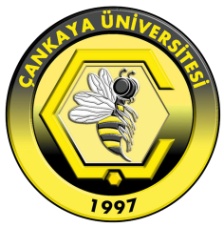 ÇANKAYA UNIVERSITYFaculty of …/ Department of… / …Vocational School… /Graduate School of… / SyllabusDepartmentPolitical Science and International RelationsPolitical Science and International RelationsPolitical Science and International RelationsPolitical Science and International RelationsPolitical Science and International RelationsPolitical Science and International RelationsPolitical Science and International RelationsCourse Code & Course NameCinema and Politics: How the Past Is Remembered in FilmsCinema and Politics: How the Past Is Remembered in FilmsCinema and Politics: How the Past Is Remembered in FilmsCinema and Politics: How the Past Is Remembered in FilmsCinema and Politics: How the Past Is Remembered in FilmsCinema and Politics: How the Past Is Remembered in FilmsCinema and Politics: How the Past Is Remembered in FilmsNumber of Weekly Lecture Hours3Weekly Lab/Tutorial Hours-Number of Credit Hours3ECTS Credit5Academic Year2019/20202019/20202019/20202019/20202019/20202019/20202019/2020SemesterSummerSummerSummerSummerSummerSummerSummerInstructorAykut KansuAykut KansuAykut KansuAykut KansuAykut KansuAykut KansuAykut KansuE-mailkansu@cankaya.edu.trkansu@cankaya.edu.trkansu@cankaya.edu.trkansu@cankaya.edu.trkansu@cankaya.edu.trkansu@cankaya.edu.trkansu@cankaya.edu.trRoom &PhoneLecture HoursTuesdays, 13:20-16:10Thursdays, 13:20-16:10Tuesdays, 13:20-16:10Thursdays, 13:20-16:10Tuesdays, 13:20-16:10Thursdays, 13:20-16:10Tuesdays, 13:20-16:10Thursdays, 13:20-16:10Tuesdays, 13:20-16:10Thursdays, 13:20-16:10Tuesdays, 13:20-16:10Thursdays, 13:20-16:10Tuesdays, 13:20-16:10Thursdays, 13:20-16:10Office HourMondays, 10:00-12:00Mondays, 10:00-12:00Mondays, 10:00-12:00Mondays, 10:00-12:00Mondays, 10:00-12:00Mondays, 10:00-12:00Mondays, 10:00-12:00Course Web Sitehttp://psi329.cankaya.edu.trhttp://psi329.cankaya.edu.trhttp://psi329.cankaya.edu.trhttp://psi329.cankaya.edu.trhttp://psi329.cankaya.edu.trhttp://psi329.cankaya.edu.trhttp://psi329.cankaya.edu.trCourse Description This course looks at how past political events of the twentieth century are reflected in full-length films. Films are analyzed from the point of view of recreating past political history –what is included and what is excluded. The various points of view in re-telling the past are considered. The depiction of events in films are compared and contrasted to real events; and results are evaluated critically.Prerequisites (if any)1st2nd2nd3rd3rd4thPrerequisites (if any)Prerequisites (if any) Consent of the Instructor Consent of the Instructor Give others, if any.  Give others, if any.  Give others, if any. Co-requisites (if any)1st2nd2nd3rd4th4thCo-requisites (if any)Course Type   Must course for dept.      Must course for other dept.(s)       Elective course for dept.       Elective course for other dept.(s) Must course for dept.      Must course for other dept.(s)       Elective course for dept.       Elective course for other dept.(s) Must course for dept.      Must course for other dept.(s)       Elective course for dept.       Elective course for other dept.(s) Must course for dept.      Must course for other dept.(s)       Elective course for dept.       Elective course for other dept.(s) Must course for dept.      Must course for other dept.(s)       Elective course for dept.       Elective course for other dept.(s) Must course for dept.      Must course for other dept.(s)       Elective course for dept.       Elective course for other dept.(s)Course Objectives Films on real historical events often compete with the telling of the past in academic sources. This course will contrast and compare these two sources of the past against reality, and draw conclusions about past political history is reconstructed in cinema.Course Outline Course Outline WeekTopic(s)1An outline of the most important events in the Twentieth Century2The Belle Époque—Years immediately before the First World War3The First World War—How Films Depict the events of the First World War4Various Countries’ Experiences during the First World War5Post-War Re-arrangement of the society and politics in Europe6Depiction and interpretation of the inter-war years, 1918-19397The Second World War—Issues and outcomes of the Second World War in films8The Year Zero, 1945—End of the War in films and comparisons with reality9Issues of the Cold War as interpreted in films10Critical evaluation of the Cold War—Domestic politics during the Cold War11Depictions of communist societies—both from within and from without12Collapse of the communist regimes in films13Life in Post-Communist societies as depicted in films14Life and politics in contemporary worldGrading Policy Grading Policy Grading Policy Grading Policy Grading Policy Grading Policy Grading Policy Grading Policy Grading Policy Assesment ToolQuantityPercentageAssessment ToolQuantityPercentageAssessment ToolQuantityPercentageHomework1260Case StudyAttendanceQuizLab WorkField StudyMidterm ExamClass ParticipationProjectTerm PaperOral PresentationFinal Exam140Textbook(s) Textbook(s) Textbook(s) Textbook(s) Textbook(s) Author(s)TitlePublisherPublication YearISBNJames ChapmanCinemas of the World: Film and Society from 1895 to the PresentReaktion Books2003Naomi GreenThe National Past in Postwar French Cinema Princeton University Press1999Pierre SorlinEuropean Cinemas, European Societies, 1939-1990Routledge2001Reference Books Reference Books Reference Books Reference Books Reference Books Author(s)TitlePublisherPublication YearISBNAlistair Fox et alA Companion to Contemporary French CinemaWiley Blackwell2015Terri Ginsberg (ed.)A Companion to German CinemaWiley Blackwell2012Teaching Policy Lectures, class discussions, extra readings, and terms papers.Laboratory, Studio and Court Hall Usage Computer Usage Learning Outcomes To have a critical mind and analytical capacity to question what has been presented as true, fact or common sense.To be able to know to get alternative channels of knowledge in an ever changing world and be ready for a life-time learning.To be able to have a deep understanding of European society, politics and culture.